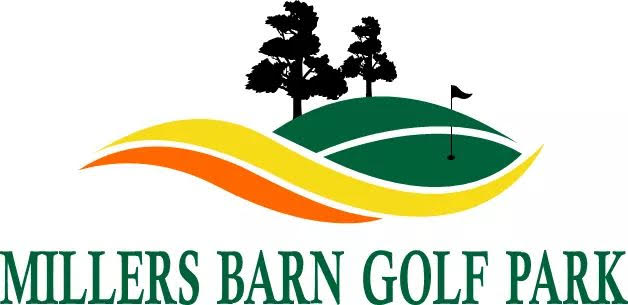 Spring Greens Work,Dear Customers,We are doing our spring greens work which consists of;Spiking with a 13mm tine down to the depth of 8inches.Top Dress with top dressing then it is brushed into the greens.Spiking with a smaller tine of 8mm to a depth of 2inches.Overseeding and more dress to total a 10 ton of dressing this week, the dressing will be extra orange this year due to the rain we have had this season, and this is how it has arrived from the supplier.This work helps with compaction, drainage, recovery, trueness of the greens and plant health.The 5th and 9th Greens have calcium sulphate granules on them this is why they are different, this is a trial as sodium level is too high in greens due to living on the coast.Please be patient with the greenkeepers and the condition of the course. We thank you for you continued support.Any questions we will be happy to help